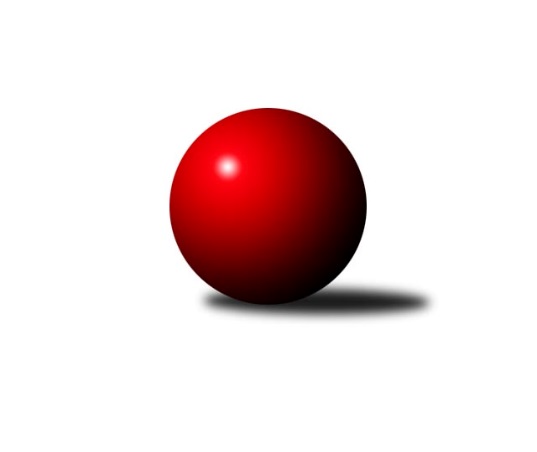 Č.15Ročník 2019/2020	20.5.2024 2. KLM B 2019/2020Statistika 15. kolaTabulka družstev:		družstvo	záp	výh	rem	proh	skore	sety	průměr	body	plné	dorážka	chyby	1.	TJ Spartak Přerov	15	12	1	2	82.0 : 38.0 	(207.0 : 153.0)	3432	25	2276	1156	21.8	2.	KK Blansko	15	11	2	2	77.5 : 42.5 	(206.5 : 153.5)	3392	24	2250	1142	28.1	3.	HKK Olomouc	15	10	0	5	70.0 : 50.0 	(195.0 : 165.0)	3305	20	2199	1106	24.8	4.	KC Zlín	15	9	0	6	68.0 : 52.0 	(194.0 : 166.0)	3332	18	2218	1114	24.9	5.	TJ Sl. Kamenice nad Lipou	15	8	1	6	61.0 : 59.0 	(185.0 : 175.0)	3347	17	2232	1114	29.3	6.	KK Mor.Slávia Brno	15	8	0	7	58.0 : 62.0 	(172.5 : 187.5)	3278	16	2198	1080	28.4	7.	TJ Start Rychnov n. Kn.	15	7	0	8	67.0 : 53.0 	(201.0 : 159.0)	3341	14	2236	1105	30.5	8.	TJ Sokol Husovice B	15	6	0	9	55.0 : 65.0 	(181.0 : 179.0)	3285	12	2208	1077	26.9	9.	VKK Vsetín	15	6	0	9	52.0 : 68.0 	(157.5 : 202.5)	3274	12	2195	1080	34.5	10.	TJ Sokol Vracov	15	5	1	9	49.0 : 71.0 	(162.0 : 198.0)	3262	11	2219	1043	34.5	11.	TJ Horní Benešov A	15	3	1	11	46.0 : 74.0 	(163.5 : 196.5)	3243	7	2200	1043	31.3	12.	SK Kuželky Dubňany	15	1	2	12	34.5 : 85.5 	(135.0 : 225.0)	3111	4	2119	992	30.9Tabulka doma:		družstvo	záp	výh	rem	proh	skore	sety	průměr	body	maximum	minimum	1.	KC Zlín	7	6	0	1	40.0 : 16.0 	(97.0 : 71.0)	3253	12	3322	3164	2.	KK Mor.Slávia Brno	8	6	0	2	38.0 : 26.0 	(100.5 : 91.5)	3270	12	3406	3009	3.	TJ Spartak Přerov	7	5	1	1	38.0 : 18.0 	(95.5 : 72.5)	3468	11	3573	3263	4.	KK Blansko	7	5	1	1	37.5 : 18.5 	(96.5 : 71.5)	3372	11	3468	3332	5.	TJ Start Rychnov n. Kn.	7	5	0	2	39.5 : 16.5 	(105.5 : 62.5)	3431	10	3475	3325	6.	HKK Olomouc	7	5	0	2	37.0 : 19.0 	(93.0 : 75.0)	3385	10	3457	3300	7.	TJ Sl. Kamenice nad Lipou	8	5	0	3	36.0 : 28.0 	(98.0 : 94.0)	3395	10	3484	3313	8.	VKK Vsetín	8	5	0	3	36.0 : 28.0 	(93.0 : 99.0)	3218	10	3285	3130	9.	TJ Sokol Husovice B	8	5	0	3	35.0 : 29.0 	(101.0 : 91.0)	3391	10	3456	3309	10.	TJ Horní Benešov A	8	3	1	4	34.0 : 30.0 	(96.5 : 95.5)	3269	7	3350	3134	11.	TJ Sokol Vracov	8	2	1	5	24.0 : 40.0 	(87.0 : 105.0)	3299	5	3398	3201	12.	SK Kuželky Dubňany	7	1	0	6	16.0 : 40.0 	(64.0 : 104.0)	3226	2	3344	3138Tabulka venku:		družstvo	záp	výh	rem	proh	skore	sety	průměr	body	maximum	minimum	1.	TJ Spartak Přerov	8	7	0	1	44.0 : 20.0 	(111.5 : 80.5)	3428	14	3577	3291	2.	KK Blansko	8	6	1	1	40.0 : 24.0 	(110.0 : 82.0)	3394	13	3505	3260	3.	HKK Olomouc	8	5	0	3	33.0 : 31.0 	(102.0 : 90.0)	3295	10	3396	3131	4.	TJ Sl. Kamenice nad Lipou	7	3	1	3	25.0 : 31.0 	(87.0 : 81.0)	3340	7	3419	3169	5.	TJ Sokol Vracov	7	3	0	4	25.0 : 31.0 	(75.0 : 93.0)	3257	6	3315	3130	6.	KC Zlín	8	3	0	5	28.0 : 36.0 	(97.0 : 95.0)	3342	6	3468	3139	7.	KK Mor.Slávia Brno	7	2	0	5	20.0 : 36.0 	(72.0 : 96.0)	3279	4	3378	3095	8.	TJ Start Rychnov n. Kn.	8	2	0	6	27.5 : 36.5 	(95.5 : 96.5)	3329	4	3371	3242	9.	TJ Sokol Husovice B	7	1	0	6	20.0 : 36.0 	(80.0 : 88.0)	3270	2	3353	3143	10.	VKK Vsetín	7	1	0	6	16.0 : 40.0 	(64.5 : 103.5)	3283	2	3409	3062	11.	SK Kuželky Dubňany	8	0	2	6	18.5 : 45.5 	(71.0 : 121.0)	3097	2	3392	2615	12.	TJ Horní Benešov A	7	0	0	7	12.0 : 44.0 	(67.0 : 101.0)	3240	0	3284	3142Tabulka podzimní části:		družstvo	záp	výh	rem	proh	skore	sety	průměr	body	doma	venku	1.	TJ Spartak Přerov	11	9	1	1	61.0 : 27.0 	(150.5 : 113.5)	3455	19 	3 	1 	1 	6 	0 	0	2.	KK Blansko	11	8	1	2	54.5 : 33.5 	(149.5 : 114.5)	3401	17 	4 	0 	1 	4 	1 	1	3.	HKK Olomouc	11	8	0	3	54.0 : 34.0 	(144.0 : 120.0)	3303	16 	3 	0 	2 	5 	0 	1	4.	TJ Sl. Kamenice nad Lipou	11	7	0	4	46.5 : 41.5 	(137.5 : 126.5)	3346	14 	4 	0 	2 	3 	0 	2	5.	KC Zlín	11	6	0	5	48.5 : 39.5 	(138.0 : 126.0)	3316	12 	5 	0 	1 	1 	0 	4	6.	VKK Vsetín	11	6	0	5	45.0 : 43.0 	(129.0 : 135.0)	3304	12 	5 	0 	1 	1 	0 	4	7.	KK Mor.Slávia Brno	11	6	0	5	43.0 : 45.0 	(126.0 : 138.0)	3292	12 	4 	0 	2 	2 	0 	3	8.	TJ Start Rychnov n. Kn.	11	5	0	6	48.0 : 40.0 	(149.5 : 114.5)	3348	10 	4 	0 	2 	1 	0 	4	9.	TJ Sokol Vracov	11	4	0	7	35.0 : 53.0 	(113.0 : 151.0)	3259	8 	1 	0 	4 	3 	0 	3	10.	TJ Sokol Husovice B	11	3	0	8	36.0 : 52.0 	(126.5 : 137.5)	3279	6 	2 	0 	3 	1 	0 	5	11.	TJ Horní Benešov A	11	1	1	9	30.0 : 58.0 	(118.0 : 146.0)	3236	3 	1 	1 	4 	0 	0 	5	12.	SK Kuželky Dubňany	11	1	1	9	26.5 : 61.5 	(102.5 : 161.5)	3046	3 	1 	0 	4 	0 	1 	5Tabulka jarní části:		družstvo	záp	výh	rem	proh	skore	sety	průměr	body	doma	venku	1.	KK Blansko	4	3	1	0	23.0 : 9.0 	(57.0 : 39.0)	3356	7 	1 	1 	0 	2 	0 	0 	2.	TJ Spartak Přerov	4	3	0	1	21.0 : 11.0 	(56.5 : 39.5)	3395	6 	2 	0 	0 	1 	0 	1 	3.	KC Zlín	4	3	0	1	19.5 : 12.5 	(56.0 : 40.0)	3321	6 	1 	0 	0 	2 	0 	1 	4.	TJ Sokol Husovice B	4	3	0	1	19.0 : 13.0 	(54.5 : 41.5)	3365	6 	3 	0 	0 	0 	0 	1 	5.	TJ Start Rychnov n. Kn.	4	2	0	2	19.0 : 13.0 	(51.5 : 44.5)	3360	4 	1 	0 	0 	1 	0 	2 	6.	HKK Olomouc	4	2	0	2	16.0 : 16.0 	(51.0 : 45.0)	3339	4 	2 	0 	0 	0 	0 	2 	7.	TJ Horní Benešov A	4	2	0	2	16.0 : 16.0 	(45.5 : 50.5)	3276	4 	2 	0 	0 	0 	0 	2 	8.	KK Mor.Slávia Brno	4	2	0	2	15.0 : 17.0 	(46.5 : 49.5)	3270	4 	2 	0 	0 	0 	0 	2 	9.	TJ Sl. Kamenice nad Lipou	4	1	1	2	14.5 : 17.5 	(47.5 : 48.5)	3360	3 	1 	0 	1 	0 	1 	1 	10.	TJ Sokol Vracov	4	1	1	2	14.0 : 18.0 	(49.0 : 47.0)	3306	3 	1 	1 	1 	0 	0 	1 	11.	SK Kuželky Dubňany	4	0	1	3	8.0 : 24.0 	(32.5 : 63.5)	3292	1 	0 	0 	2 	0 	1 	1 	12.	VKK Vsetín	4	0	0	4	7.0 : 25.0 	(28.5 : 67.5)	3178	0 	0 	0 	2 	0 	0 	2 Zisk bodů pro družstvo:		jméno hráče	družstvo	body	zápasy	v %	dílčí body	sety	v %	1.	Vlastimil Bělíček 	VKK Vsetín  	14	/	14	(100%)	45.5	/	56	(81%)	2.	Jakub Flek 	KK Blansko  	14	/	15	(93%)	44	/	60	(73%)	3.	Michal Albrecht 	HKK Olomouc 	14	/	15	(93%)	42.5	/	60	(71%)	4.	Michal Pytlík 	TJ Spartak Přerov 	13	/	15	(87%)	47	/	60	(78%)	5.	David Urbánek 	TJ Start Rychnov n. Kn. 	12	/	15	(80%)	43	/	60	(72%)	6.	Pavel Košťál 	KK Mor.Slávia Brno 	11	/	15	(73%)	36.5	/	60	(61%)	7.	Pavel Polanský ml.	TJ Sokol Vracov 	11	/	15	(73%)	35.5	/	60	(59%)	8.	Petr Pavelka 	TJ Spartak Přerov 	10	/	13	(77%)	36	/	52	(69%)	9.	Roman Kindl 	TJ Start Rychnov n. Kn. 	10	/	13	(77%)	34.5	/	52	(66%)	10.	Dalibor Ksandr 	TJ Start Rychnov n. Kn. 	10	/	13	(77%)	26.5	/	52	(51%)	11.	Kamil Kubeša 	TJ Horní Benešov A 	10	/	15	(67%)	39	/	60	(65%)	12.	Jiří Hendrych 	TJ Horní Benešov A 	10	/	15	(67%)	30	/	60	(50%)	13.	Jan Ševela 	KK Blansko  	9	/	12	(75%)	29.5	/	48	(61%)	14.	Jan Tužil 	TJ Sokol Vracov 	9	/	13	(69%)	34.5	/	52	(66%)	15.	Milan Klika 	KK Mor.Slávia Brno 	9	/	13	(69%)	31	/	52	(60%)	16.	Jakub Ouhel 	TJ Sl. Kamenice nad Lipou 	9	/	15	(60%)	37	/	60	(62%)	17.	Jakub Hnát 	TJ Sokol Husovice B 	9	/	15	(60%)	36	/	60	(60%)	18.	Jakub Pleban 	TJ Spartak Přerov 	9	/	15	(60%)	30.5	/	60	(51%)	19.	David Matlach 	KC Zlín 	8	/	9	(89%)	26	/	36	(72%)	20.	Karel Dúška 	TJ Sl. Kamenice nad Lipou 	8	/	11	(73%)	26.5	/	44	(60%)	21.	Jiří Radil 	TJ Sokol Husovice B 	8	/	14	(57%)	32.5	/	56	(58%)	22.	Břetislav Sobota 	HKK Olomouc 	8	/	14	(57%)	28	/	56	(50%)	23.	Petr Sehnal 	KK Blansko  	7.5	/	12	(63%)	31	/	48	(65%)	24.	Lukáš Dúška 	TJ Sl. Kamenice nad Lipou 	7.5	/	15	(50%)	34.5	/	60	(58%)	25.	Martin Procházka 	KK Blansko  	7	/	10	(70%)	24.5	/	40	(61%)	26.	Petr Vácha 	TJ Spartak Přerov 	7	/	10	(70%)	22.5	/	40	(56%)	27.	Miroslav Milan 	KK Mor.Slávia Brno 	7	/	11	(64%)	25.5	/	44	(58%)	28.	Petr Havíř 	KK Blansko  	7	/	11	(64%)	23	/	44	(52%)	29.	Lubomír Matějíček 	KC Zlín 	7	/	12	(58%)	25	/	48	(52%)	30.	Vlastimil Skopalík 	TJ Horní Benešov A 	7	/	12	(58%)	21	/	48	(44%)	31.	Jaromír Šula 	TJ Sokol Husovice B 	7	/	14	(50%)	28.5	/	56	(51%)	32.	Tomáš Hambálek 	VKK Vsetín  	7	/	14	(50%)	26	/	56	(46%)	33.	Jiří Divila 	TJ Spartak Přerov 	7	/	15	(47%)	30	/	60	(50%)	34.	Miroslav Málek 	KC Zlín 	6	/	8	(75%)	18	/	32	(56%)	35.	Radek Janás 	KC Zlín 	6	/	10	(60%)	25.5	/	40	(64%)	36.	Tomáš Žižlavský 	TJ Sokol Husovice B 	6	/	11	(55%)	24.5	/	44	(56%)	37.	Marian Hošek 	HKK Olomouc 	6	/	12	(50%)	23	/	48	(48%)	38.	Pavel Ježek 	TJ Sl. Kamenice nad Lipou 	6	/	13	(46%)	25	/	52	(48%)	39.	Ivo Hostinský 	KK Mor.Slávia Brno 	6	/	13	(46%)	23.5	/	52	(45%)	40.	Petr Polanský 	TJ Sokol Vracov 	6	/	13	(46%)	22	/	52	(42%)	41.	Miroslav Petřek ml.	TJ Horní Benešov A 	6	/	15	(40%)	28.5	/	60	(48%)	42.	Pavel Antoš 	KK Mor.Slávia Brno 	6	/	15	(40%)	27.5	/	60	(46%)	43.	David Plšek 	TJ Sokol Husovice B 	6	/	15	(40%)	27	/	60	(45%)	44.	Roman Janás 	SK Kuželky Dubňany  	6	/	15	(40%)	24	/	60	(40%)	45.	Michal Zelený 	SK Kuželky Dubňany  	5.5	/	10	(55%)	19	/	40	(48%)	46.	David Dúška 	TJ Sl. Kamenice nad Lipou 	5.5	/	14	(39%)	27.5	/	56	(49%)	47.	Kamil Bartoš 	HKK Olomouc 	5	/	6	(83%)	19	/	24	(79%)	48.	Tomáš Polášek 	KC Zlín 	5	/	8	(63%)	16.5	/	32	(52%)	49.	Karel Ivaniš 	KC Zlín 	5	/	12	(42%)	25.5	/	48	(53%)	50.	Jiří Baslar 	HKK Olomouc 	5	/	12	(42%)	23.5	/	48	(49%)	51.	Milan Sekanina 	HKK Olomouc 	5	/	13	(38%)	25.5	/	52	(49%)	52.	Tomáš Novosad 	VKK Vsetín  	5	/	13	(38%)	19	/	52	(37%)	53.	Jaromír Hendrych 	HKK Olomouc 	5	/	14	(36%)	27.5	/	56	(49%)	54.	Antonín Kratochvíla 	SK Kuželky Dubňany  	5	/	14	(36%)	23.5	/	56	(42%)	55.	Daniel Bělíček 	VKK Vsetín  	5	/	14	(36%)	21	/	56	(38%)	56.	Libor Vančura 	VKK Vsetín  	5	/	15	(33%)	25	/	60	(42%)	57.	Jakub Seniura 	TJ Start Rychnov n. Kn. 	4.5	/	11	(41%)	23.5	/	44	(53%)	58.	Vojtěch Šípek 	TJ Start Rychnov n. Kn. 	4	/	5	(80%)	13	/	20	(65%)	59.	Roman Porubský 	KK Blansko  	4	/	6	(67%)	17	/	24	(71%)	60.	Martin Čihák 	TJ Start Rychnov n. Kn. 	4	/	6	(67%)	16	/	24	(67%)	61.	Ladislav Urbánek 	TJ Start Rychnov n. Kn. 	4	/	6	(67%)	16	/	24	(67%)	62.	Radim Abrahám 	KC Zlín 	4	/	9	(44%)	15.5	/	36	(43%)	63.	Vladislav Pečinka 	TJ Horní Benešov A 	4	/	12	(33%)	20	/	48	(42%)	64.	Milan Bělíček 	VKK Vsetín  	4	/	13	(31%)	18.5	/	52	(36%)	65.	Petr Šindelář 	TJ Sl. Kamenice nad Lipou 	4	/	15	(27%)	22.5	/	60	(38%)	66.	Jindřich Kolařík 	KC Zlín 	3.5	/	6	(58%)	15	/	24	(63%)	67.	Jakub Fabík 	TJ Spartak Přerov 	3	/	3	(100%)	7	/	12	(58%)	68.	Rostislav Rybárský 	SK Kuželky Dubňany  	3	/	4	(75%)	7.5	/	16	(47%)	69.	Roman Flek 	KK Blansko  	3	/	5	(60%)	11	/	20	(55%)	70.	František Svoboda 	TJ Sokol Vracov 	3	/	6	(50%)	11	/	24	(46%)	71.	Tomáš Sasín 	TJ Sokol Vracov 	3	/	8	(38%)	12	/	32	(38%)	72.	Bronislav Fojtík 	KC Zlín 	3	/	9	(33%)	15	/	36	(42%)	73.	Petr Benedikt 	KK Blansko  	3	/	12	(25%)	18	/	48	(38%)	74.	Jaroslav Šmejda 	TJ Start Rychnov n. Kn. 	2.5	/	15	(17%)	19.5	/	60	(33%)	75.	Vlastimil Kancner 	VKK Vsetín  	2	/	2	(100%)	6	/	8	(75%)	76.	Libor Škoula 	TJ Sokol Husovice B 	2	/	2	(100%)	5	/	8	(63%)	77.	Radim Meluzín 	TJ Sokol Husovice B 	2	/	3	(67%)	9	/	12	(75%)	78.	Petr Gálus 	TJ Start Rychnov n. Kn. 	2	/	4	(50%)	8	/	16	(50%)	79.	Josef Černý 	SK Kuželky Dubňany  	2	/	4	(50%)	6.5	/	16	(41%)	80.	Václav Benada 	SK Kuželky Dubňany  	2	/	5	(40%)	7	/	20	(35%)	81.	Jaroslav Fojtů 	VKK Vsetín  	2	/	6	(33%)	8	/	24	(33%)	82.	Milan Kanda 	TJ Spartak Přerov 	2	/	8	(25%)	13	/	32	(41%)	83.	Aleš Gaspar 	TJ Sokol Vracov 	2	/	8	(25%)	9.5	/	32	(30%)	84.	Tomáš Gaspar 	TJ Sokol Vracov 	2	/	10	(20%)	17.5	/	40	(44%)	85.	Marek Dostal 	SK Kuželky Dubňany  	2	/	11	(18%)	19	/	44	(43%)	86.	Stanislav Novák 	KK Mor.Slávia Brno 	2	/	12	(17%)	16.5	/	48	(34%)	87.	Jiří Němec 	HKK Olomouc 	1	/	1	(100%)	4	/	4	(100%)	88.	Otakar Lukáč 	KK Blansko  	1	/	1	(100%)	3	/	4	(75%)	89.	Václav Mazur 	TJ Sokol Husovice B 	1	/	1	(100%)	3	/	4	(75%)	90.	Petr Polepil 	KC Zlín 	1	/	1	(100%)	2.5	/	4	(63%)	91.	Jiří Šindelář 	TJ Sl. Kamenice nad Lipou 	1	/	1	(100%)	2	/	4	(50%)	92.	Michal Loučka 	TJ Spartak Přerov 	1	/	1	(100%)	2	/	4	(50%)	93.	Tomáš Válka 	TJ Sokol Husovice B 	1	/	2	(50%)	5.5	/	8	(69%)	94.	Jan Škrampal 	TJ Sl. Kamenice nad Lipou 	1	/	2	(50%)	5	/	8	(63%)	95.	Tomáš Procházka 	TJ Sokol Vracov 	1	/	2	(50%)	4	/	8	(50%)	96.	Josef Matušek 	TJ Horní Benešov A 	1	/	2	(50%)	3	/	8	(38%)	97.	Václav Kratochvíla 	SK Kuželky Dubňany  	1	/	4	(25%)	6	/	16	(38%)	98.	Filip Kordula 	TJ Sokol Vracov 	1	/	4	(25%)	5	/	16	(31%)	99.	Michal Huťa 	SK Kuželky Dubňany  	1	/	7	(14%)	8.5	/	28	(30%)	100.	Martin Bilíček 	TJ Horní Benešov A 	1	/	9	(11%)	11	/	36	(31%)	101.	Jan Machálek st.	TJ Sokol Husovice B 	1	/	13	(8%)	10	/	52	(19%)	102.	Petr Horák 	SK Kuželky Dubňany  	0	/	1	(0%)	2	/	4	(50%)	103.	Martin Bílek 	TJ Sokol Vracov 	0	/	1	(0%)	1	/	4	(25%)	104.	Petr Mňačko 	KC Zlín 	0	/	1	(0%)	1	/	4	(25%)	105.	František Fialka 	SK Kuželky Dubňany  	0	/	1	(0%)	0.5	/	4	(13%)	106.	Jan Tögel 	HKK Olomouc 	0	/	1	(0%)	0	/	4	(0%)	107.	David Pospíšil 	KK Mor.Slávia Brno 	0	/	1	(0%)	0	/	4	(0%)	108.	Zdeněk Hanák 	SK Kuželky Dubňany  	0	/	1	(0%)	0	/	4	(0%)	109.	Pavel Holomek 	SK Kuželky Dubňany  	0	/	1	(0%)	0	/	4	(0%)	110.	Pavel Antoš 	SK Kuželky Dubňany  	0	/	1	(0%)	0	/	4	(0%)	111.	Filip Dratva 	SK Kuželky Dubňany  	0	/	2	(0%)	2	/	8	(25%)	112.	Petr Dvořáček 	VKK Vsetín  	0	/	2	(0%)	1	/	8	(13%)	113.	Ladislav Teplík 	SK Kuželky Dubňany  	0	/	2	(0%)	1	/	8	(13%)	114.	Zdeněk Kratochvíla 	SK Kuželky Dubňany  	0	/	4	(0%)	4.5	/	16	(28%)	115.	Zdeněk Černý 	TJ Horní Benešov A 	0	/	4	(0%)	4	/	16	(25%)	116.	Zdeněk Macháček 	TJ Spartak Přerov 	0	/	4	(0%)	2	/	16	(13%)	117.	Radim Herůfek 	KK Mor.Slávia Brno 	0	/	8	(0%)	8	/	32	(25%)Průměry na kuželnách:		kuželna	průměr	plné	dorážka	chyby	výkon na hráče	1.	TJ Spartak Přerov, 1-6	3424	2253	1170	23.9	(570.7)	2.	Kamenice, 1-4	3389	2269	1119	30.4	(564.8)	3.	TJ Sokol Husovice, 1-4	3367	2242	1125	27.9	(561.3)	4.	HKK Olomouc, 5-8	3350	2245	1104	27.1	(558.4)	5.	Rychnov nad Kněžnou, 1-4	3338	2237	1101	31.5	(556.5)	6.	TJ Sokol Vracov, 1-6	3334	2238	1096	27.8	(555.8)	7.	KK Blansko, 1-6	3326	2233	1093	32.7	(554.3)	8.	 Horní Benešov, 1-4	3279	2198	1081	28.3	(546.6)	9.	Dubňany, 1-4	3273	2195	1078	28.8	(545.6)	10.	KK MS Brno, 1-4	3256	2178	1078	25.5	(542.8)	11.	TJ Zbrojovka Vsetín, 1-4	3213	2166	1046	31.5	(535.6)	12.	KC Zlín, 1-4	3212	2166	1046	30.9	(535.5)Nejlepší výkony na kuželnách:TJ Spartak Přerov, 1-6TJ Spartak Přerov	3573	14. kolo	Vlastimil Bělíček 	TJ Spartak Přerov	672	14. koloTJ Spartak Přerov	3547	8. kolo	Vlastimil Bělíček 	VKK Vsetín 	664	4. koloTJ Spartak Přerov	3511	4. kolo	Michal Pytlík 	TJ Spartak Přerov	658	8. koloKK Blansko 	3505	8. kolo	Michal Pytlík 	TJ Spartak Přerov	633	11. koloTJ Spartak Přerov	3503	11. kolo	Michal Pytlík 	TJ Spartak Přerov	628	2. koloTJ Spartak Přerov	3460	2. kolo	Michal Pytlík 	TJ Spartak Přerov	627	4. koloKC Zlín	3427	11. kolo	Vlastimil Bělíček 	TJ Spartak Přerov	626	12. koloTJ Spartak Přerov	3418	12. kolo	Michal Pytlík 	TJ Spartak Přerov	616	14. koloTJ Start Rychnov n. Kn.	3371	12. kolo	Michal Pytlík 	TJ Spartak Přerov	615	12. koloTJ Sl. Kamenice nad Lipou	3365	14. kolo	Roman Kindl 	TJ Start Rychnov n. Kn.	612	12. koloKamenice, 1-4TJ Spartak Přerov	3577	3. kolo	Vlastimil Bělíček 	VKK Vsetín 	668	8. koloTJ Sl. Kamenice nad Lipou	3484	1. kolo	Lukáš Dúška 	TJ Sl. Kamenice nad Lipou	644	1. koloKK Blansko 	3478	1. kolo	Michal Pytlík 	TJ Spartak Přerov	626	3. koloTJ Sl. Kamenice nad Lipou	3425	5. kolo	Pavel Ježek 	TJ Sl. Kamenice nad Lipou	625	3. koloVKK Vsetín 	3409	8. kolo	Jakub Flek 	KK Blansko 	612	1. koloTJ Sl. Kamenice nad Lipou	3407	13. kolo	Michal Albrecht 	HKK Olomouc	611	13. koloTJ Sl. Kamenice nad Lipou	3403	8. kolo	Jakub Ouhel 	TJ Sl. Kamenice nad Lipou	610	8. koloHKK Olomouc	3396	13. kolo	Jakub Ouhel 	TJ Sl. Kamenice nad Lipou	610	5. koloTJ Sl. Kamenice nad Lipou	3392	3. kolo	Jakub Fabík 	TJ Spartak Přerov	606	3. koloTJ Sl. Kamenice nad Lipou	3387	10. kolo	Jakub Ouhel 	TJ Sl. Kamenice nad Lipou	604	15. koloTJ Sokol Husovice, 1-4TJ Spartak Přerov	3497	7. kolo	Radim Meluzín 	TJ Sokol Husovice B	623	12. koloTJ Sokol Husovice B	3456	2. kolo	Michal Pytlík 	TJ Spartak Přerov	619	7. koloTJ Sokol Husovice B	3428	15. kolo	Václav Mazur 	TJ Sokol Husovice B	616	12. koloTJ Sokol Husovice B	3428	12. kolo	Tomáš Žižlavský 	TJ Sokol Husovice B	609	2. koloTJ Sl. Kamenice nad Lipou	3419	11. kolo	Tomáš Žižlavský 	TJ Sokol Husovice B	608	14. koloTJ Sokol Husovice B	3409	14. kolo	Jakub Hnát 	TJ Sokol Husovice B	602	2. koloTJ Sokol Husovice B	3381	7. kolo	Jan Tužil 	TJ Sokol Vracov	601	14. koloTJ Sokol Husovice B	3373	9. kolo	Lukáš Dúška 	TJ Sl. Kamenice nad Lipou	601	11. koloKK Blansko 	3360	5. kolo	Tomáš Žižlavský 	TJ Sokol Husovice B	600	15. koloTJ Sokol Husovice B	3346	5. kolo	Jiří Radil 	TJ Sokol Husovice B	596	2. koloHKK Olomouc, 5-8TJ Spartak Přerov	3485	9. kolo	Michal Pytlík 	TJ Spartak Přerov	673	9. koloHKK Olomouc	3457	11. kolo	Jaromír Hendrych 	HKK Olomouc	611	9. koloTJ Sl. Kamenice nad Lipou	3419	2. kolo	Michal Albrecht 	HKK Olomouc	606	11. koloHKK Olomouc	3407	6. kolo	Pavel Ježek 	TJ Sl. Kamenice nad Lipou	603	2. koloHKK Olomouc	3399	12. kolo	Jiří Baslar 	HKK Olomouc	602	2. koloHKK Olomouc	3392	14. kolo	Marian Hošek 	HKK Olomouc	599	2. koloHKK Olomouc	3385	9. kolo	Petr Gálus 	TJ Start Rychnov n. Kn.	599	11. koloTJ Start Rychnov n. Kn.	3359	11. kolo	Jaromír Hendrych 	HKK Olomouc	597	14. koloHKK Olomouc	3352	2. kolo	Tomáš Hambálek 	VKK Vsetín 	595	14. koloKK Mor.Slávia Brno	3345	12. kolo	Jaromír Hendrych 	HKK Olomouc	594	4. koloRychnov nad Kněžnou, 1-4TJ Start Rychnov n. Kn.	3475	3. kolo	David Urbánek 	TJ Start Rychnov n. Kn.	640	3. koloTJ Start Rychnov n. Kn.	3468	13. kolo	David Matlach 	KC Zlín	631	13. koloTJ Start Rychnov n. Kn.	3460	8. kolo	Martin Čihák 	TJ Start Rychnov n. Kn.	629	13. koloKK Blansko 	3458	10. kolo	David Urbánek 	TJ Start Rychnov n. Kn.	621	13. koloTJ Start Rychnov n. Kn.	3450	4. kolo	David Urbánek 	TJ Start Rychnov n. Kn.	620	4. koloTJ Start Rychnov n. Kn.	3433	6. kolo	Jakub Flek 	KK Blansko 	614	10. koloTJ Spartak Přerov	3410	1. kolo	David Urbánek 	TJ Start Rychnov n. Kn.	614	8. koloTJ Start Rychnov n. Kn.	3409	10. kolo	Vojtěch Šípek 	TJ Start Rychnov n. Kn.	612	4. koloKK Mor.Slávia Brno	3369	4. kolo	Vojtěch Šípek 	TJ Start Rychnov n. Kn.	608	8. koloKC Zlín	3331	13. kolo	Vojtěch Šípek 	TJ Start Rychnov n. Kn.	605	1. koloTJ Sokol Vracov, 1-6KC Zlín	3468	7. kolo	Jindřich Kolařík 	KC Zlín	633	7. koloKK Blansko 	3424	15. kolo	Tomáš Válka 	TJ Sokol Husovice B	627	3. koloTJ Sokol Vracov	3398	15. kolo	Pavel Polanský ml.	TJ Sokol Vracov	614	15. koloSK Kuželky Dubňany 	3392	13. kolo	Pavel Polanský ml.	TJ Sokol Vracov	612	5. koloHKK Olomouc	3387	5. kolo	Roman Janás 	SK Kuželky Dubňany 	611	13. koloTJ Sokol Vracov	3386	13. kolo	Pavel Košťál 	KK Mor.Slávia Brno	610	9. koloKK Mor.Slávia Brno	3378	9. kolo	Jan Tužil 	TJ Sokol Vracov	610	13. koloTJ Sokol Husovice B	3353	3. kolo	Petr Sehnal 	KK Blansko 	604	15. koloTJ Sokol Vracov	3330	12. kolo	Jiří Hendrych 	TJ Horní Benešov A	602	12. koloTJ Sokol Vracov	3300	11. kolo	David Matlach 	KC Zlín	599	7. koloKK Blansko, 1-6KK Blansko 	3468	9. kolo	Jakub Flek 	KK Blansko 	651	9. koloKC Zlín	3403	9. kolo	Jakub Flek 	KK Blansko 	628	4. koloKK Blansko 	3402	11. kolo	Michal Albrecht 	HKK Olomouc	626	7. koloHKK Olomouc	3392	7. kolo	Jan Ševela 	KK Blansko 	602	11. koloKK Blansko 	3377	4. kolo	Jakub Flek 	KK Blansko 	602	12. koloKK Blansko 	3354	2. kolo	Petr Havíř 	KK Blansko 	600	4. koloKK Blansko 	3338	7. kolo	Radim Abrahám 	KC Zlín	596	9. koloTJ Sl. Kamenice nad Lipou	3335	12. kolo	Martin Procházka 	KK Blansko 	592	14. koloKK Blansko 	3333	14. kolo	Libor Vančura 	VKK Vsetín 	592	2. koloKK Blansko 	3332	12. kolo	Jindřich Kolařík 	KC Zlín	591	9. kolo Horní Benešov, 1-4TJ Spartak Přerov	3362	5. kolo	Jakub Flek 	KK Blansko 	633	3. koloKK Blansko 	3358	3. kolo	David Urbánek 	TJ Start Rychnov n. Kn.	620	7. koloTJ Start Rychnov n. Kn.	3352	7. kolo	Kamil Kubeša 	TJ Horní Benešov A	609	5. koloTJ Horní Benešov A	3350	9. kolo	Michal Pytlík 	TJ Spartak Přerov	596	5. koloTJ Horní Benešov A	3327	13. kolo	Kamil Kubeša 	TJ Horní Benešov A	593	7. koloTJ Horní Benešov A	3314	7. kolo	David Plšek 	TJ Sokol Husovice B	593	13. koloTJ Sokol Husovice B	3308	13. kolo	Kamil Kubeša 	TJ Horní Benešov A	593	9. koloTJ Sl. Kamenice nad Lipou	3308	9. kolo	David Dúška 	TJ Sl. Kamenice nad Lipou	590	9. koloTJ Horní Benešov A	3295	15. kolo	Tomáš Žižlavský 	TJ Sokol Husovice B	587	13. koloTJ Horní Benešov A	3292	5. kolo	Jiří Divila 	TJ Spartak Přerov	586	5. koloDubňany, 1-4TJ Spartak Přerov	3400	10. kolo	Michal Pytlík 	TJ Spartak Přerov	629	10. koloKC Zlín	3386	12. kolo	Michal Albrecht 	HKK Olomouc	623	8. koloHKK Olomouc	3380	8. kolo	David Urbánek 	TJ Start Rychnov n. Kn.	606	14. koloTJ Start Rychnov n. Kn.	3358	14. kolo	Michal Huťa 	SK Kuželky Dubňany 	594	8. koloSK Kuželky Dubňany 	3344	10. kolo	Radim Meluzín 	TJ Sokol Husovice B	587	4. koloSK Kuželky Dubňany 	3298	8. kolo	Jakub Flek 	KK Blansko 	584	6. koloSK Kuželky Dubňany 	3279	4. kolo	Antonín Kratochvíla 	SK Kuželky Dubňany 	580	12. koloKK Blansko 	3260	6. kolo	Karel Ivaniš 	KC Zlín	578	12. koloTJ Sokol Vracov	3243	2. kolo	Jiří Divila 	TJ Spartak Přerov	577	10. koloTJ Sokol Husovice B	3225	4. kolo	Lubomír Matějíček 	KC Zlín	574	12. koloKK MS Brno, 1-4KK Mor.Slávia Brno	3406	13. kolo	Miroslav Milan 	KK Mor.Slávia Brno	613	13. koloTJ Spartak Přerov	3398	13. kolo	Vlastimil Bělíček 	TJ Spartak Přerov	612	13. koloKK Mor.Slávia Brno	3380	8. kolo	David Dúška 	TJ Sl. Kamenice nad Lipou	598	6. koloTJ Sl. Kamenice nad Lipou	3362	6. kolo	Pavel Košťál 	KK Mor.Slávia Brno	594	13. koloKK Mor.Slávia Brno	3341	10. kolo	Miroslav Milan 	KK Mor.Slávia Brno	593	8. koloKK Mor.Slávia Brno	3331	15. kolo	Jiří Radil 	TJ Sokol Husovice B	589	10. koloTJ Sokol Husovice B	3290	10. kolo	Jakub Ouhel 	TJ Sl. Kamenice nad Lipou	587	6. koloKK Mor.Slávia Brno	3282	6. kolo	Pavel Košťál 	KK Mor.Slávia Brno	586	10. koloTJ Horní Benešov A	3251	8. kolo	Pavel Antoš 	KK Mor.Slávia Brno	581	8. koloKK Mor.Slávia Brno	3247	3. kolo	Milan Klika 	KK Mor.Slávia Brno	580	6. koloTJ Zbrojovka Vsetín, 1-4KK Blansko 	3310	13. kolo	Vlastimil Bělíček 	VKK Vsetín 	650	1. koloTJ Spartak Přerov	3291	15. kolo	Vlastimil Bělíček 	TJ Spartak Přerov	620	15. koloVKK Vsetín 	3285	10. kolo	Michal Pytlík 	TJ Spartak Přerov	615	15. koloVKK Vsetín 	3274	1. kolo	Vlastimil Bělíček 	VKK Vsetín 	606	9. koloKK Mor.Slávia Brno	3269	7. kolo	Vlastimil Bělíček 	VKK Vsetín 	585	10. koloTJ Sokol Husovice B	3268	1. kolo	Michal Albrecht 	HKK Olomouc	585	3. koloVKK Vsetín 	3267	9. kolo	Jakub Flek 	KK Blansko 	584	13. koloVKK Vsetín 	3266	5. kolo	Tomáš Hambálek 	VKK Vsetín 	582	7. koloVKK Vsetín 	3253	7. kolo	Vlastimil Bělíček 	VKK Vsetín 	582	5. koloTJ Horní Benešov A	3142	10. kolo	Milan Klika 	KK Mor.Slávia Brno	580	7. koloKC Zlín, 1-4KC Zlín	3322	2. kolo	Miroslav Málek 	KC Zlín	598	8. koloKC Zlín	3306	8. kolo	Michal Albrecht 	HKK Olomouc	592	10. koloKC Zlín	3306	4. kolo	David Urbánek 	TJ Start Rychnov n. Kn.	588	2. koloTJ Start Rychnov n. Kn.	3300	2. kolo	Břetislav Sobota 	HKK Olomouc	587	10. koloKC Zlín	3282	6. kolo	Lubomír Matějíček 	KC Zlín	586	4. koloHKK Olomouc	3279	10. kolo	Lubomír Matějíček 	KC Zlín	583	10. koloTJ Horní Benešov A	3247	6. kolo	Bronislav Fojtík 	KC Zlín	579	2. koloKC Zlín	3210	10. kolo	Tomáš Polášek 	KC Zlín	572	4. koloKC Zlín	3183	14. kolo	Bronislav Fojtík 	KC Zlín	569	4. koloTJ Sl. Kamenice nad Lipou	3169	4. kolo	Radek Janás 	KC Zlín	568	6. koloČetnost výsledků:	8.0 : 0.0	1x	7.5 : 0.5	1x	7.0 : 1.0	17x	6.0 : 2.0	17x	5.5 : 2.5	1x	5.0 : 3.0	15x	4.5 : 3.5	1x	4.0 : 4.0	4x	3.5 : 4.5	1x	3.0 : 5.0	13x	2.0 : 6.0	12x	1.0 : 7.0	7x